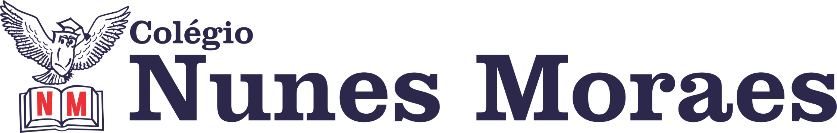  “PARA CADA DIA UMA ALEGRIA DIFERENTE. E PARA TODOS OS DIAS A MESMA DISPOSIÇÃO: SER FELIZ.”BOM DIA! FELIZ QUARTA-FEIRA.1ª aula: 7:20h às 8:15h – HISTÓRIA – PROFESSORA: ANDREÂNGELA COSTA1º passo: Enviem as fotos com as resoluções da atividade pós-aula para o número privado da profª Andreângela. Questões da(s) página(s) 41 (q.2) / página(s) 42 (q.1) no livro SAS. 2º passo: Correção das questões indicadas no 1º passo. Será disponibilizada no grupo do WhatsApp da turma.3º passo: Assistir a vídeo aula. Acesse o link a seguir.https://drive.google.com/file/d/1mmubMThgjXZ80r9mTNKZAXL3ut5QVCw5/view?usp=sharingNessa aula serão trabalhadas as questões do livro ATIVIDADES SUPLEMENTARES com as respectivas resoluções. P. 58 a 60 (q. 3,4,5,6,7,8,10 e 11)Obs: durante o vídeo aula, você deverá realizar a transcrição das respostas trabalhadas durante a mesma para o seu material suplementar. 4º passo: Faça foto das atividades que você realizou e envie para Flay.5º passo: Atividade a ser realizada pós-aula no livro SAS. Questões da(s) página(s) 43 e 44 (q. 1 a 7) Questões objetivas.Durante a resolução dessas questões a professora Andreângela vai tirar dúvidas no WhatsApp (9.9274-3469)Faça foto das atividades que você realizou e envie para coordenação Flay (9.9198-6443)Essa atividade será pontuada para nota.2ª aula: 8:15h às 9:10h – PORTUGUÊS – PROFESSORA:   MONNALYSA1º passo: Link: https://youtu.be/VRbaWe8yYK0. Assistam o vídeo com a revisão gramatical dos capítulos 09 e 10.2º passo: Resolvam no caderno (somente as respostas) as atividades a seguir:https://drive.google.com/file/d/1EqdHt03bnwvDH63y90-pkiKpL_YzWz-8/view?usp=sharingDurante a resolução dessas questões o professora Monnalysa vai tirar dúvidas no WhatsApp (9.9183-9273)Faça foto das atividades que você realizou e envie para coordenação Flay (9.9198-6443)Essa atividade será pontuada para nota.

Intervalo: 9:10h às 9:45h3ª aula: 9:45h às 10:40 h – INGLÊS- PROFESSOR- CARLOS ANJO1º passo: Assistir a videoaula sobre o capítulo 11, body and movement;Link do vídeo: https://www.youtube.com/watch?v=Cf75nIUzELM&feature=youtu.beAssistir a partir de 03min até o final.

2º passo: Resolver as questões das páginas 102 e 103 (1 a 5);3º passo: Acompanhar instruções do professor, correção e tirar dúvidas;4º passo: Enviar a foto da atividade de classe corrigida para a coordenação:	      Página 102 e 103 (1 a 5);Durante a resolução dessas questões a professor Carlos vai tirar dúvidas no WhatsApp (9.9274-5798)Faça foto das atividades que você realizou e envie para coordenação Flay (9.9198-6443)Essa atividade será pontuada para nota.4ª aula: 10:40h às 11:35h – PORTUGUÊS – PROFESSORA: MONNALYSA1º passo: Terminem de resolver a atividade no caderno.2º passo: Enviem para Flay.3º passo: Correção pelo grupo do Whatsapp.Durante a resolução dessas questões a professora Monnalysa vai tirar dúvidas no WhatsApp (9.9183-9273)Faça foto das atividades que você realizou e envie para coordenação Flay (9.9198-6443)Essa atividade será pontuada para nota.PARABÉNS POR SUA DEDICAÇÃO!